Como Dar Seu Coração a Cristo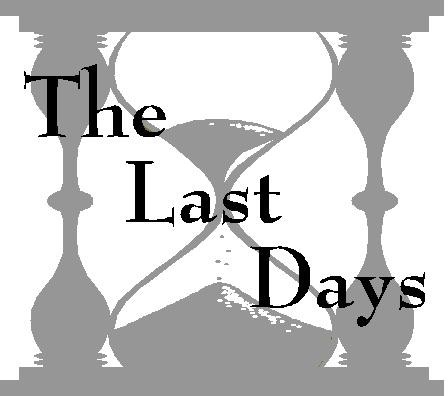 Lição 17Por que Jesus deve nos salvar?Tito 3:5 	Como nós somos salvos? Efésios 2:8-9 	“Quem poderá dizer: Purifiquei o meu coração, eu sou puro de meu pecado?” “Não por força, nem por poder, mas pelo meu Espírito, diz o SENHOR dos Exércitos. “Para que a vossa fé não esteja na sabedoria dos homens, mas no poder de Deus”. Provérbios 20:9; Zacarias 4: 6;1 Coríntios 2:5.No entanto, o que é um elemento importante na fé?Tiago 2:14-26 	“Até uma criança é conhecida pelos seus feitos, se a sua obra for pura e se está certa”. Provérbios 20:11.Jesus veio chamar quem para o quê?Marcos 2:17 	Como alguém se arrepende? Isaías 55:7 	O que devemos pedir a Deus que faça por nós?Salmos 51:2 	“Sonda-me, ó Deus, e conhece o meu coração; prova-me, e conhece os meus pensamentos. E vê se há algum caminho perverso em mim, e guia-me pelo caminho eterno. Salmo 139:23-24.Quando nossa busca por Deus será bem-sucedida?Jeremias 29:13 	E se eu considerar a iniquidade no meu coração?Salmos 66:18 	Jesus quer pessoas que querem ser feitas o quê?João 5:6 	Por que apenas alguns receberão a vida eterna?Mateus 7:14 	Quem não será digno?Mateus 10:37 	Deus aceitará um compromisso dividido?Mateus 6:24 	Qual é o custo do discipulado?Lucas 14:33 	O que Paulo disse que fazia diariamente?1 Coríntios 15:31 	Estou crucificado com Cristo, não obstante, eu vivo, porém, não eu, mas Cristo vive em mim. E a vida que agora vivo na carne, vivo-a pela fé do Filho de Deus, que me amou, e entregou-se a si mesmo por mim”. Gálatas 2:20.Se quisermos Jesus, o que precisamos fazer?Lucas 9:23 	Quando chegarmos nesse caminho, Ele nos rejeitará?João 6:37 	Quando confessamos nossos pecados a Ele, quais duas coisas Ele fará por nós?1 João 1:9 	Devemos fazer algo com nossos pecados além de confessá-los?Provérbios 28:13 	Quando desistimos de nossos pecados, até que ponto Ele os remove de nós?Salmos 103:12 	E se formos culpados dos pecados mais sombrios?Isaías 1:18 	Ele fará isso por nós sob quais duas condições?Isaías 1:19 	Eu posso obedecer a Deus sem Seu poder?João 15:5 	Embora eu não consiga encontrar algo dentro de mim para realizar boas obras, o que é uma coisa que está presente?                          Romanos 7:18 										Qual é então o primeiro passo para a vitória?2 Coríntios 8:12 	Então o que devemos fazer? E como isso funciona?2 Coríntios 8:11 	À luz da Palavra de Deus...□Eu entendo que Deus exige um compromisso total de mim com Ele.□Entendo que escolher Jesus significa afastar-se de todo pecado conhecido e pedir que Elepurifique meu coração de toda sujeira.□Eu escolho abandonar meus pecados e aceitar Jesus como o governante supremo da minha vida.Comentários adicionais:  	Nome: 	Próxima lição: O Tesouro no Templo